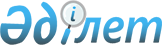 О Джагановой А.К.Постановление Правительства Республики Казахстан от 4 ноября 2004 года N 1152      Правительство Республики Казахстан ПОСТАНОВЛЯЕТ: 

      Освободить Джаганову Алтыншаш Каиржановну от должности Председателя Агентства Республики Казахстан по миграции и демографии в связи реорганизацией данного Агентства. 

       Премьер-Министр 

      Республики Казахстан 
					© 2012. РГП на ПХВ «Институт законодательства и правовой информации Республики Казахстан» Министерства юстиции Республики Казахстан
				